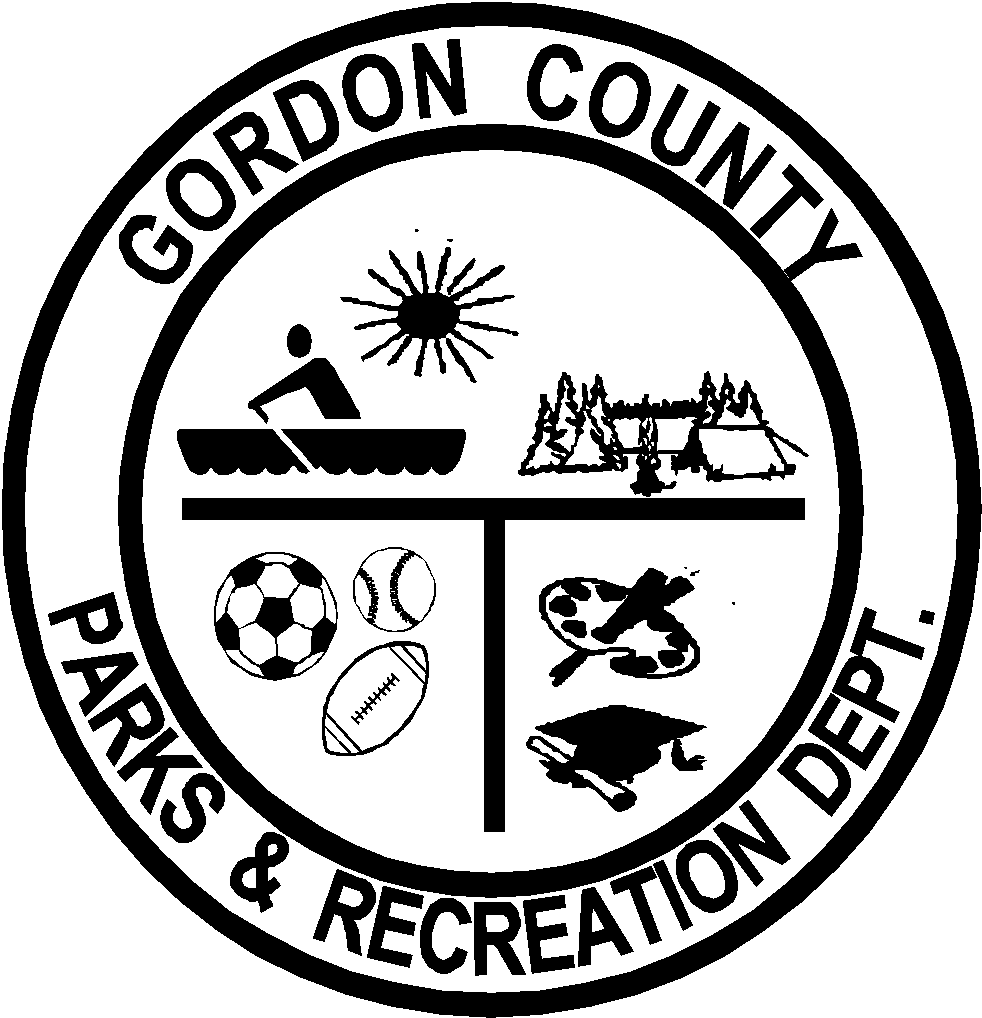 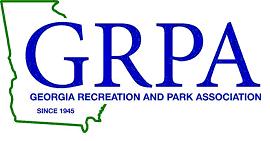 2023 GRPA State Basketball TournamentClass B 8U BoysMarch 3-4Gordon County Parks & RecreationCalhoun, GAOn behalf of the Gordon County Parks & Recreation Department, I would like to welcome you to Calhoun/Gordon County. We are honored to have been selected by the Georgia Recreation Park Association to host the 2023 GRPA Class B 8U Boys Basketball State Tournament. All games will be played at the Sonoraville Recreation Complex, located at 7494 Fairmount Highway SE, Calhoun, GA 30701.Teams are required to check in with the tournament director at least one hour prior to their first game. Rosters will be checked and players identified at that time. Game officials will meet GHSA certifications.There are numerous restaurants and hotels within 10 minutes of the host site. There is also a premium outlet mall located just minutes away featuring Nike, along with many other national brands. Bucees is also a popular local attraction located right off of exit 310 on I75 North.Congratulations on representing your respective GRPA District. If there is anything we can do to assist you during your stay, please do not hesitate to call us. You can reach our office at 706-602-4435.Sincerely,Craig Sparks, Director                                                                                                                                           Gordon County Parks & Recreation2022GRPA Class B 10U Girls Basketball TournamentMarch 3-4Tournament Host:			Gordon County Parks & RecreationTournament Site:	Sonoraville Recreation Complex                                                                                       7494 Fairmount Highway SE Calhoun, Georgia 30701              706-602-4435Tournament Directors:	Craig Sparks, Director  csparks@gordoncounty.org                       David Mitchell, Assistant Directordavid.mitchell@gordoncounty.org    Format:	Pool Play then Single Elimination.        Bracket:	www.quickscores.com/grpaTrophies:	Team and individual trophies will be presented to the tournament champion and runner-up teams.GRPA Rosters:	Official GRPA rosters typed and signed by the agency director; along with acceptable birth records (see GRPA Athletic Manual). All players must be present at team/roster check in prior to the first game of the tournament.  Entry Fee:	$205.00 per team is due along with roster at check-in.  Make check payable to:  Gordon County Parks & Recreation.Uniforms:	All team players must have matching jerseys with factory type legal numbers only on front and back (see GRPA Athletic Manual).Concessions:	A full line of concessions will be available. Admission:	All spectators will be required to pay: Adults - $5.00				       	        55 & Over - $2.0017 & Under - $2.005 & Under - Free  	LODGINGHoliday Inn Express135 Hampton DriveCalhoun, GA 30701706-629-2018La Quinta Inn by Wyndham150 Cracker Barrel Dr.Calhoun, GA 30701706-629-2559Baymont by Wyndham125 Hampton Dr.Calhoun, GA 30701706-629-8566Comfort Inn & Suites1033 Fairmount Hwy SECalhoun, GA 30701706-625-6500Fairfield Inn & Suites1002 Hwy 53 EastCalhoun, GA 30701706-629-8002Rodeway Inn1007 Hwy 53 East SECalhoun, GA 30701706-383-8600Red Roof Inn & Suites189 Jameson St.Calhoun, GA 30701706-629-8133